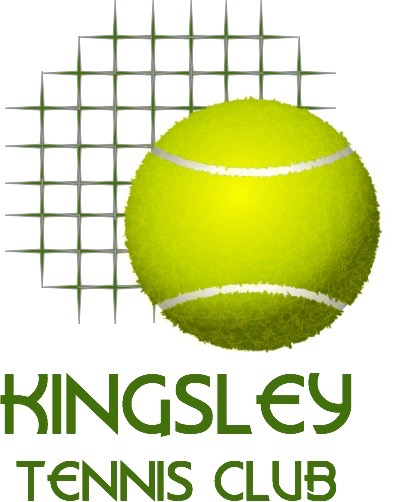 Membership fees for the 2023/24 season are due on 1 November 2023.  An early payment discount is available for memberships paid in full by 30 November 2023.  An existing member who has not paid the membership fee by 31 December 2023 will be deemed a non-member.  Note for Pennant Players: It is a condition of playing pennants for the Summer Season that you pay your membership fees by the 1st of November to ensure you are a financial member to be considered a team member as per the Tennis West Rules.  Non-paying players will not be able to play matches after 1st of November until fees are paid.NAME(S)  __________________________________________ADDRESS_________________________________________________________________SUBURB  _________________________________               POSTCODE  ______________TEL:    ______________________________        DOB:    ____________________________EMAIL________________________________________________________________Please tick (membership categories are defined overleaf):                                                 Fee (after 30 Nov 2023)               Fee (before 30 Nov 2023)                                                 Double                                         $395	            $375Single	                         $203     	                                       $193Student	                         $166                                            $156   Senior Double	                         $323                                            $303	Senior Single	                         $166                                            $156Absentee	                         $5                                                $5Family (see overleaf)                  Junior with full year Pennants       $165                           Junior payments must be received                 Junior + Summer Pennants          $90  	                           before the start of the pennant season                       Junior + Winter Pennants             $80	         TOTAL PAID $ ________________PAYMENT METHODS: Cash payments: Place in the safe in the Captain’s room at the tennis club. Include this form with your payment. Direct debit/Netbank payments: Kingsley Tennis Club’s bank account details: BSB 126-562, Account number 23447890, Reference: your name.  Return this form to the club by mail or place into the safe in the Captain’s room or scan and email to treasurer@kingsleytennis.netMEMBERSHIPS:Double membership fee refers to a married / defacto couple.Student membership applies if you do not qualify for junior membership and are attending a tertiary educational institution full time at the beginning of the membership year on 1 November, and for the following twelve months.Junior membership applies if you are attending primary or secondary school at the beginning of the membership year on 1 November, and for the following twelve months.  Juniors are entitled to a further $5 discount if they have a parent who is a member.Senior membership is open to all persons who are holders of a current Commonwealth Age Pension Card / Commonwealth Seniors Health Card / Western Australian Seniors Card or Veterans Card at the beginning of the membership year.  Senior double membership applies if a couple meets the above criteria at the beginning of the membership year on 1 November.Family: minimum 3 full members, including at least one child (ie a person eligible for Junior membership); 20% discount on total full fee only, not applicable to pennant  or pro-rata fees. No other discounts apply (eg earlybird).  Contact treasurer (treasurer@kingsleytennis.net) for details.Senior Pennant Fees (payable weekly to the team captain): Tennis West Singles			$7.00 per gameTennis West Doubles Only			$6.00 per gameIf you have any questions please speak to a committee member, or contact us via email (visit www.kingsleytennis.net)